First Name of Application CV No 1649832Whatsapp Mobile: +971504753686 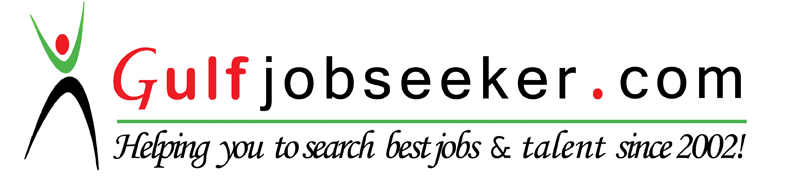 To get contact details of this candidate Purchase our CV Database Access on this link.http://www.gulfjobseeker.com/employer/services/buycvdatabase.php           RESUME     DATE OF BIRTH                                          :        30/04/1972     NATIONALITY                                             :        INDIAN     MARTIAL   STATUS                                    :        MARRIEDLANGUAGES  KNOWN                                   :       ENGLISH,HINDI,MALAYALAM,TAMIL,                                                                                   KANNADA, KONKINI ,ARABICOBJECTIVEI   seek   a  long  term   relationship  with  well reputed and  result  oriented company  that will use  my skills. loyalty, creativity and potential  to strengthen  its managerial and technical  base.PROFESSIONAL  EXPERIENCEPOSITION                           COMPANY                                     FROM                                   TOStore  supervisor            Mega  bazaar  supermarket                                         Ruwais, abudhabi                          dec.  2013                       jan 2016Store in charge                Turtle  on the beach ,kovalam    oct.2012                    april 2013Store  executive              Hotel Central Avenue, kannur    feb-2012                      sept.2012Team leader- purchase    The Lalit Resort & Spa                                              Bekal , Kasargod,Kerala        july 2011                 dec.2011STOREKEEPER        HOTEL RAMADA INTERNATIONAL          NOV.2008   march 	2011                                                                                                Al khobar, K.S.ASTORE ASSISTAN T    HOTEL  LEELA  KEMPINSKI                     JULY  2000              SEPT. 2008TRAINEE  STEWARD    HOTEL  MUGAL  SHERATON                   SEPT. 1994          MARCH- 1995                                              TAJ GANJ  ,  –RESPONSIBILITIESPURCHASING: Request  vendor  for quotation and  submit  for  approval, perform  the  usual  search and price canvasing  in  accordance with the  purchasing  guidelines  of  hotel  industry. Raise a P.O (purchase  order)  and  attach  approved  quotationPrepare  list  of  possible  suppliers  with their  price list and  ensuring  suppliers  per  item  is adequate. Purchase and  ensure  supply  of  all  items  on timely  basis, follow up  undelivered items, make  proper  complaint  to  supplier  concerned  when  item  delivered  are  unsatisfactory  and calls  the attention  of the  superior. Identify  and resolve  problems  pertaining  to  pricing  discrepancies  and receiving  issues. Maintain  file of pending  purchase  requisition(those  received  from  various  department)  and un served  purchase  orders(those  purchase  orders  for  which  delivery  have not  been  made  or  on hold  for  some reason),Monitor  vendor  performance, service agreement, contract  and  on time delivery.Maintain  a  list  of  accredited  suppliers  for  ready  reference. Ensure proper  filling  of  purchase orders  and their  supporting  documents. Maintaining  good professional  relationship  with suppliers, and  ensure  the  prices  quoted  and  carried  out  regular  market  survey  prices of  all itemsSTOREKEEPING:To  ensure  the  timely  and  correct  completion  of  all  administration in respect  of   deliveriesTo  ensure  that  all  issues  are  made  against  requisitions  and  no  items  leave the  store room  without  the appropriate documentation  and  signature.Orders  supplies  to maintain  inventory  quota(minimum  stock  level)Suggesting  substitutes, noticing  quantities  issued  on  requisitions  and  appropriate  signature on requisition.Rotate  specified  stock  according to  receipt  date  to  avoid expiry  of  stock.Conducts  physical inventories, compares results  obtained  with  total  on  control  records, notify  discrepancies.Assist   in  periodic  inventory  of   various  outlet  stock.RECEIVING: Make  sure receive  all  material  in  good quality  and proper  quantity  with  the  co ordination  of  concern  departmentMake  daily  receiving  reports  and  forward  to account  department  for  payments.Make  sure  the  supply  of  all items  on  timely basis Follow up  undelivered  items  makes  proper  complaint  to  supplier  concerned   when item  delivered  are  unsatisfactory  and calls the attention  of the superior.Maintain  the  proper  record  of  receiving  item ‘s  reports  and  there  supporting  documentsCOMPETITIVE  ADVANTAGESHard working, ambitious and  energetic  individual  with  superior  technical  skills,  who  is  always  ready  to accept  challenging  assignmentsHaving  good  administrative, analytical  skills and excellent  time  management  abilities.Strong  communication  skillsAbility  to  work  in pressure  and  in  teamsAbility  to work in long  hoursCommunicate  good  dealing s  with  staffCOMPUTER   LITERACYMaterial  control   system[Fidelio]Inventory  packageMicrosoft  office 2010Material  management  systemACADAMIC  QUALIFICATIONCOURSE                             PASSING YEAR                                              BOARD/UNIVERSITYHotel  management                         1995                            kerala  technical education B.A  Philosophy                                 1992                                           universityPre-degree                                         1989                                        calicut universitys.s.c                                                     1987        kerala  higher secondary education